DRUK- NR 9 							         Gdańsk, dnia ………………………….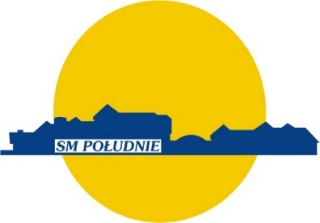 ………………………………………………………………………………………………………………………				Imię i nazwisko nabywcy lokalu………………………………………………………………………………………………………………………………….………………………………………………………………………………………………………………………………….				Adres lokalu………………………………………………………………………………………………………………………Telefon kontaktowy/e-mailOświadczeniedotyczące rozliczeń przy nabyciu lokaluW związku z nabyciem lokalu w formie (proszę wpisać rodzaj umowy zgodnie z Aktem notarialnym)…………………………………………….oświadczam, że przejmuję na siebie zobowiązania finansowe dotyczące rozliczenia kosztów:centralnego ogrzewaniazimnej wody użytkowej, odprowadzenia ścieków oraz podgrzania wodypo zakończonych okresach rozliczeniowych, które trwały w dniu nabycia praw do lokalu.Okresy rozliczeniowe:rozliczenie centralnego ogrzewania od 1 czerwca bieżącego roku do 31 maja 
przyszłego rokurozliczenie zimnej i ciepłej wodyI okres rozliczeniowy- od 1 stycznia do 31 maja bieżącego rokuII okres rozliczeniowy- od 1 czerwca do 31 grudnia bieżącego roku…………………………………………….             /Przejmujący zobowiązania                  z rozliczeń mediów jw. /…………………………………………				                 …………………………………..…               	/ Zbywający lokal /						                  / Nabywający lokal/Wyrażam zgodę na przetwarzanie moich danych osobowych, zawartych w ankiecie dla potrzeb SM „Południe” 
w |Gdańsku zgodnie z Rozporządzeniem Parlamentu Europejskiego i Rady UE 2016/679 i ustawą z dnia 10 maja 2018 roku poz. 1000.Celem przetwarzania danych jest przystąpienie do Spółdzielni Mieszkaniowej „Południe” w Gdańsku.Administratorem Pani/Pana danych jest Spółdzielnia Mieszkaniowa „Południe” w Gdańsku z siedzibą przy ul. Strzelców Karpackich 1 80-041, KRS: 0000110690; tel. 58 306 75 04; e-mail sekretariat@smpoludnie.pl Spółdzielnia Mieszkaniowa „Południe” informuje, że zgodnie z przepisami ustawy z dnia 10.05.2018 roku o ochronie danych osobowych (Dz.U. z 2018r., poz. 1000) i Rozporządzenia Parlamentu Europejskiego i Rady UE 2016/679, przysługuje Pani/Panu prawo do żądania od administratora dostępu do swoich danych osobowych, ich sprostowania, usunięcia lub ograniczenia przetwarzania lub o prawie do wniesienia sprzeciwu wobec przetwarzania, a także o prawie do przenoszenia danych.Ma Pani/Pan prawo wniesienia skargi do organu nadzorczego.	